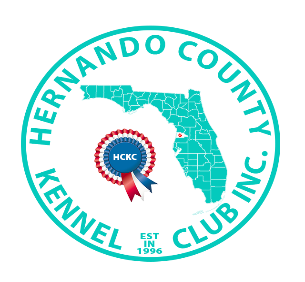 HERNANDO COUNTY KENNEL CLUBMEMBERSHIP APPLICATIONAnnual dues of $20.00 (individual membership) $35.00 (household membership) must accompany application.Date of first reading of membership application ______________________Date of second reading and vote___________________________________Membership approved YES________________NO_____________________Date applied: ___________________________________________________Name: _________________________________________________________Home address: __________________________________________________City and zip code: ________________________________________________Home phone: ___________________________________________________E-mail: _________________________________________________________Business: _______________________________________________________Address: _______________________________________________________What is your breed? ______________________________________________Do you have a stud dog? __________________________________________How many litters a year do you breed? ______________________________Do you ever have puppies for sale? _________________________________Please list your kennel club and/or specialty club membership(s) past and present:Name & Location		Dates of membership		Office/Committee _______________________________________________________________________________________________________________________________________________________________________________________________________________________________________________________________________________________________________________________________________________Page twoHave you ever been denied membership to any kennel or specialty club?   YES__________________		NO_________________________Please provide a brief history of your involvement in the sport of dogs:______________________________________________________________________________________________________________________________________________________________________________________________________________________________________________________________________________________________________________________________________________________________________________________________________________________________________________________________________________________________________________________________________________________________________________________________________________________________________________________________________________________________I hereby apply for membership to the Hernando County Kennel Club (“HCKC”) and agree to abide by the Constitution and By-Laws of the HCKC and the rules of the American Kennel Club and to support the HCKC through attendance at meetings and active participation in club work and events.  I understand that the HCKC gives no reason for refusal of membership and that all monies, if membership if refused, will be refunded.______________________________		______________________________Signature of Applicant				Print nameSPONSORS:  Two sponsors requiredI have known the above applicant for __________and hereby recommend him/her for membershipComment: __________________________________________________________Signature of Sponsor__________________________________________________I have known the above applicant for ___________and hereby recommend him/her for membershipComment: __________________________________________________________Signature of Sponsor__________________________________________________